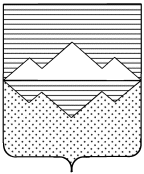 СОБРАНИЕ ДЕПУТАТОВСАТКИНСКОГО МУНИЦИПАЛЬНОГО РАЙОНА ЧЕЛЯБИНСКОЙ ОБЛАСТИРЕШЕНИЕот _________________________ № ___________г. СаткаВ соответствии с Федеральным законом от 06.10.2003 № 131-ФЗ «Об общих принципах организации местного самоуправления в Российской Федерации», Законом Челябинской области
от 29.01.2009г. № 353-ЗО «О противодействии коррупции в Челябинской области» и Уставом Саткинского муниципального района, СОБРАНИЕ ДЕПУТАТОВ САТКИНСКОГО МУНИЦИПАЛЬНОГО РАЙОНА РЕШАЕТ:1. Внести в решение Собрания депутатов Саткинского муниципального района от 27.04.2016г. № 86/10 «Об отдельных вопросах, связанных с осуществлением контроля за соответствием расходов лиц, замещающих муниципальные должности Саткинского муниципального района» следующие изменения:1) пункт 3 изложить в следующей редакции:«3. Сведения о своих доходах, расходах, об имуществе и обязательствах имущественного характера, а также сведения о  доходах, расходах, об имуществе и обязательствах имущественного характера своих супруги (супруга) и несовершеннолетних детей предоставляются:1) лиц, указанных в подпунктах 1, 3 пункта 1 настоящего решения, в Собрание депутатов Саткинского муниципального района;2) лиц, указанных в подпункте 2 пункта 1 настоящего решения предоставляются по месту требования (работы).»;2. Настоящее решение опубликовать в газете «Саткинский рабочий».3.Настоящее решение вступает в силу с даты подписания. 4. Контроль за исполнением настоящего решения возложить на комиссию по законодательству и местному самоуправлению (председатель – Привалова Е.Р.).Председатель Собрания депутатовСаткинского муниципального района					Н.П. БурматовИЗМЕНЕНИЯ в решение Собрания депутатов Саткинского муниципального района от 27.04.2016г. № 86/10  в таблице О внесении изменений в решение Собрания депутатов Саткинского муниципального района от 27.04.2016г. № 86/10 «Об отдельных вопросах, связанных с осуществлением контроля за соответствием расходов лиц, замещающих муниципальные должности Саткинского муниципального района»№ п/пСтарая редакцияНовая редакция1ПУНКТ 3ПУНКТ 313. Сведения о расходах лиц, указанных в подпунктах 1-2 пункта 1 настоящего решения, а также о расходах их супруг (супругов) и несовершеннолетних детей предоставляются по месту требования (работы). пункт 3 изложить в следующей редакции:«3. Сведения о своих доходах, расходах, об имуществе и обязательствах имущественного характера, а также сведения о  доходах, расходах, об имуществе и обязательствах имущественного характера своих супруги (супруга) и несовершеннолетних детей предоставляются:1) лиц, указанных в подпунктах 1, 3 пункта 1 настоящего решения, в Собрание депутатов Саткинского муниципального района;2) лиц, указанных в подпункте 2 пункта 1 настоящего решения предоставляются по месту требования (работы).»